Σε πλήρη ετοιμότητα βρίσκονται από νωρίς το πρωί οι υπηρεσίες του Δήμου Λαμιέων για την αντιμετώπιση της κακοκαιρίαςΣε πλήρη ετοιμότητα έχουν τεθεί από τις πρώτες πρωινές ώρες οι υπηρεσίες του Δήμου Λαμιέων λόγω της επιδείνωσης των καιρικών φαινομένων. Ήδη από τις 03.00 το πρωί 15 εκχιονιστικά μηχανήματα και αλατιέρες έχουν κάνει παρεμβάσεις προκειμένου να αντιμετωπιστούν τα προβλήματα που δημιουργήθηκαν σε ολόκληρο το Δήμο. Παράλληλα, συνεργεία της Υπηρεσίας Πρασίνου επιχειρούν σε διάφορα σημεία όπου υπάρχουν πτώσεις δέντρων.Καθ’ όλη τη διάρκεια του εικοσιτετραώρου θα λειτουργεί γραμμή επικοινωνίας με τους δημότες στη τηλεφωνική γραμμή του Γραφείου Κίνησης του Δήμου Λαμιέων, 22310 22202.Τέλος, η θερμαινόμενη αίθουσα του Πολιτιστικού Κέντρου του Δήμου Λαμιέων (Λεωνίδου 11, 2ος όροφος)  θα παραμείνει ανοικτή.Ο Δήμαρχος Λαμιέων Νίκος Σταυρογιάννης με δήλωση του, «ευχαριστεί όλους τους εργαζόμενους του Δήμου που, κάτω από αντίξοες καιρικές συνθήκες, δίνουν από τα ξημερώματα μάχη προκειμένου να αποκατασταθούν τα προβλήματα που δημιουργήθηκαν λόγω του χιονιού».                                                                                                    Από το Γραφείο Τύπου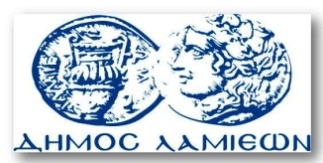         ΠΡΟΣ: ΜΜΕ                                                            ΔΗΜΟΣ ΛΑΜΙΕΩΝ                                                                     Γραφείου Τύπου                                                               & Επικοινωνίας                                                       Λαμία, 20/1/2016